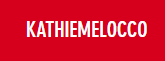 MC Intro: Kathie Melocco grew up in Sydney’s Blue Mountains before moving to Sydney with her family when she was 11.During her 30 year Public Relations career: Crisis managed numerous corporate incidents – including environmental issues, deaths of CEO’s and national disastersLed the Communications Effort for the Multi Award winning Breast Health Campaign that won the United Nations Award for communicating priority issues and was the impetus for the National Breast Screening Campaign Single handedly event managed the early days of the Australia Day Celebrations in Australia for 100,000 people in The Rocks with a budget of only $10k. Her and her husband even put the street barricades in place – Council dropped them off!Has managed her own Public Relations Consultancies, worked for one of the worlds’ largest PR Agencies as Head of Consumer and International Events and also inhouse at corporatesHas been privileged to attend the Nobel Peace Prize Award Ceremony as part of an Australian delegation, the United Nations and the World Health OrganisationWorked on numerous social issues campaigns from child protection, the environment, financial abuse, mental health, homelessness, gender equity, injured workers and moreConceived and established Bandaged Bear Day for the Children’s Hospital – now the largest fundraiser raising $20million per annumManaged the Channel 7 TelethonDeveloped and managed international media centres for some of the largest sporting events around the world and the CHOGM Brisbane  Built Digital online conferences for vulnerable populations and social issues before the Pandemic normalised it – CX BanksSpoke up about the devastating Workers’ Compensation System that has now been the subject to 3 inquiries. She also supported distressed iCare employees when no one else was willing to help them and continues to advocate for structural reform to the entire system. Retrained as a spiritual Chaplain and built the first responder organisation WOW Chaplaincy focusing on Mental Health, Domestic and Family Violence, Workplace Bullying and Harassment Established WOW Self Care School to train the helpers, the healers and cultivators of hope in evidence based Self Care after her own experiences made her question the safety of current education even by allied health workersSpoke out about the lack of vaccinated Aged Care workers during the Pandemic when both her elderly parents contracted COVID-19 in Aged Care. She was sought out as the voice for families during this crisis and continues to advocate for better working conditions for Aged Care WorkersHas interviewed some of the world’s quiet helpers’ healers and cultivators of hope with her weekly In The Spirit Of Things Conversations – including the Special Master for the September 11 Victims Compensation Fund, The Chief Ethics Officer for Airbnb, The Founder of the World’s First Wisdom School, and numerous people’s own lived experience stories of mental health who have trusted Kathie to tell their story in order to change the story. You can subscribe to Kathie’s YouTube Channel here https://www.youtube.com/c/InTheSpiritofThingsWithKathieMeloccoHas delivered numerous keynotes during 2022 online and in person including keynoting at the 2022 Ethics in Healthcare Forum and the Dark Side of Work SummitSelf Care and Care for Others is at the heart of everything she does. She speaks to Servant Leadership and Courage.